  Photograph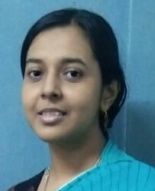 Name: PRITHA KUNDUDesignation: Assistant Professor of English Qualification: M.A, Ph.DEmail: pritha_kundu2@rediffmail.comTeaching Area: English, Women’s Studies  Teaching Experience: Served  as a Guest Lecturer (UG) in the Dept. of English, Vjaygarh Jyotish Ray College, from July  2012 to February 2015. Taught  as a Guest-lecturer (PG) in the Dept. of English, Bankura University for one semester (Sept. 2014 to January 2015)Worked  as Assistant Professor in English (Substantive post) in Chandrakona Vidyasagar Mahavidyalaya , Paschim Medinipur from 9th March 2015 to 14th September 2017.Joined  HMM College for Women on 15th September 2017 and serving there at present.Research Area: Cultural StudiesTitle of the thesis under Ph D programme:  Representation of Medics in British andPost-Doctoral Research: PursuingPublications:Seminars, Symposiums, Leadership programmes attended: Oral presentation: Presented a paper titled ‘‘Promoting Jatiya Sahitya in India: Role of the Sahitya Akademi and National Book Trust’ at the National level seminar  Department of Comparative Indian Languages and Literature, In collaboration with Central Insttute of Indian Languages, 6-8 March 2018Presented a paper titled ‘Mourning for Mahisasur: Some Aspects of Bhuang Dance in the Tribal Belts of Medinipur’ in the International Conference on ‘Performance and the Prospects of Folkloric Tribal Cultures of Eastern India’, at Vidyasagar University, 20-21 March, 2018“The Human Divine: Belief-narratives and the Folk Tradition of Gaudiya Vaishnavism”  at  Department of English, Vidyasagar University, Under UGC-DRS SAP, Phase-II, on 19th March 2019Presented a paper titled ‘Sahitya Samalochanar nana dhara o Bankimchandra’ in the Seminar on ‘Bankimchandra: Punapath o Paryalochana’, 28th June 2022Talks delivered as Resource Person:Delivered a couple of invited lectures on “Tagore’s Home and the World” in the Dept. of English, Vidyasagar University (under the aegis of DRS-SAP, Phase –II), in February 2018.Delivered an Extension lecture on ‘Performance Studies at the Department of Performing Arts, Presidency College, Kolkata, in January 2019.Delivered a series of Invited Lectures on “Ben Jonson’s Every Man in His Humour”, “Judith Butler’s Gender Trouble” etc. in the PG Dept. of English, Midnapore College, in January-February 2020.Delivered web-talk “Feluda and Byomkesh: Icons of Bangaliyana in Detective Fiction” at the Dept of English, Govt. General Degree College, Dantan-II, on 1st July 2020Poster presentation: NOT APPLICABLELeadership programme attended: NOT APPLICABLEAdministrative Experiences: Acting as member of Academic Sub-committee, Cultural Sub-committee etc.Membership of Professional bodies: NOT APPLICABLEOthers:Administrative experiences outside the College: Member of BoS, Women’s Studies, WBSUTitle of paperName of the author/sName of journalYear of publicationISSN NumberLink to the recognition in UGC enlistment of the Journal /Digital Object Identifier (doi) numberLink to the recognition in UGC enlistment of the Journal /Digital Object Identifier (doi) numberLink to the recognition in UGC enlistment of the Journal /Digital Object Identifier (doi) numberTitle of paperName of the author/sName of journalYear of publicationISSN NumberLink to website of the JournalLink to article / paper / abstract of the articleIs it listed in UGC Care listVasantasena in Mrcchakatika: A ‘New Woman’ in Sanskrit Drama?” Pritha KunduCafe Dissensus, Issue 47Nov 20182373-177Xhttps://cafedissensuseveryday.com/https://cafedissensus.com/2018/11/25/vasantasena-in-mrcchakatika-a-new-woman-in-sanskrit-drama/N.ASudraka’s Mricchakatika: A Journey with the Text”Pritha KunduMiddle Flight,  Vol 8, No. 1Nov 20192389-7684YesBook Review of  Hariprabha Takeda:The Journey of a Bengali Woman to Japan and Other Essays. Trans. Somdatta MondolPritha KunduAsiatic: An Interntional Journal of Asian Literatures and Cultures,Vol 13, No.1June 20191985-3106 https://journals.iium.edu.my/asiatic/index.php/ajell/indexhttps://journals.iium.edu.my/asiatic/index.php/ajell/article/view/1495Sl. No.Title of the book/chapters  publishedTitle of the paperTitle of the proceedings of the conference/bookName of the conferenceNational / InternationalYear of publicationISBN number of the proceedingAffiliating Institute at the time of publication Name of the publisherDancing the Divine: Androgyny, Performance and Vaishnava Iconography in Orissa and BengalThe Cult of the Androgyne: Reflections in Life and Literature, Art and ReligionN.ANational2020978-93-89110-67-8HMM College for WomenAuthorspressHome and identity in Rittwik Ghatak’s filmsNALooking for Home: Journey and Boundary in Postmodern TextsN.ANational2020978-81-269-3150-7HMM College for WomenAtlantic Pot of Gold: Critical Perspectives (single authored book)NANANANational2022978-81-957716-0-8HMM College for WomenImprint